BIODATA MAHASISWA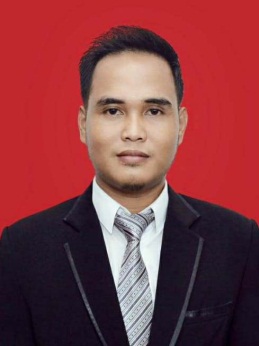 IDENTITAS DIRINama			: BudimanNPM			: 182114084Tempat/Tgl. Lahir	: Kepenuhan Jaya, 15 Mei 1994Jenis Kelamin 		: Laki-lakiAgama			: IslamAnak Ke		: 6 dari 6 bersaudaraAlamat			: Jalan slamat ujung. No 183A.  MedanNo. Telp/.HP		: 0812-77612784Doseen Pembimbing	: 1. apt. Syarifah Nadia, S.Farm., M.Si			: 2. Dr. apt. Cut Fatimah, M.SiJudul Skripsi               : Uji aktivitas antioksidan ekstrak etanol dan dari air kulit buah nanas (ananas comusus (L) Merr) menggunakan metode radical scavenger PENDIDIKANSD			: SDN 007 Kepenuhan JayaSLTP/SMP		: SMP SATAP Kepenuhan JayaSLTA/SMA/SMU	:  SMA N I Rambah samoDIPLOMA III		: Universitas Abdurrab ORANG TUANama (Ayah)		: NansarPekerjaan		: WiraswataNama (Ibu)		: SitiPekerjaan		: IRTAlamat                        : Kepenuhan JayaMedan, 25 Juli 2020Hormat SayaBudiman